Name/Име: ________________		Datum/ Дата:_________________  1  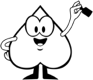 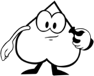 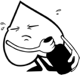   2    3    4    5    6  